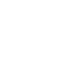 НОВООДЕСЬКА МІСЬКА РАДАМИКОЛАЇВСЬКОЇ ОБЛАСТІ  ВИКОНАВЧИЙ КОМІТЕТ                  Р І Ш Е Н Н Я                                    16 червня 2021                                м. Нова Одеса                                      №  72Про встановлення поштовихадрес об'єктам нерухомості Керуючись пунктом 10 частини "Б" статті 30 закону України "Про місцеве самоврядування в Україні", постановою Кабінету Міністрів України № 1127 від 25.12.2015 р. "Про затвердження Порядку державної реєстрації прав на нерухоме та їх обтяжень", "Порядком встановлення та зміни поштових адрес об’єктів нерухомості", затверджених рішенням виконавчого комітету Новоодеської ради від 14.12.2018 року № 115, розглянувши заяви громадян та установ, виконавчий комітет міської ради  ВИРІШИВ :З метою оформлення правоустановчих документів змінити поштову адресу:комплексу будівель та споруд рятувального посту та бази для стоянки маломірних (малих) суден в місті Нова Одеса, вул. Мельнична, 1 Б на місто Нова Одеса, вул. Мельнична, 1 Е, власник Новоодеська міська рада;житловому будинку в місті Нова Одеса, вул. Крупської, 27 на місто Нова Одеса, вул. Хліборобів, 37, власник Особа 1.Контроль за виконанням даного рішення покласти на заступника міського голови Журбу І.М.          Міський  голова                                                      Олександр ПОЛЯКОВ